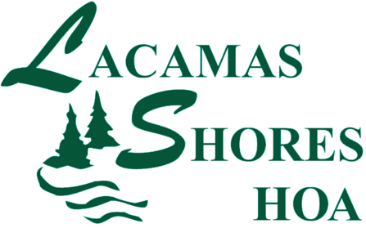 Working Board Meeting AgendaMonday, June 19, 2017Meadowlands Picnic Area at 7:00 pmRoll Call of Board Members and confirmation of quorumProof of Notice Old BusinessMaintenance UpdateAmended Tree Policy discussionMember CommentBoard DiscussionFines and Fees Policy- as relates to the Tree PolicyBoard Summation – Wrap up And Action itemNew BusinessJuly 4th Celebration - StatusAdjournment